
Figure 1: Stout Student Association Logo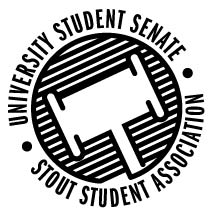 Sustainability Council Meeting Agenda11:15 am Badger Room, Memorial Student Center50th Congress, October 7th, 2019Call to OrderRoll CallGuests: Andrew Klavekoske, Mick Cash, Ethan ReedOpen Forum Approval of the Minutes Unfinished Business New Business Event Waste BinsSustainability Month EventsCarbon Neutral by 2050 push for Menomonie Resolution DraftingNew IdeasAnnouncements AdjournOct. 7th 2019Present Absent Excused Director Nadeau Vice Chair LeonhardSenator SchwitzerAdvisor Rykal